ALUNO(A):____________________________________________________________________VAMOS LER O TEXTO?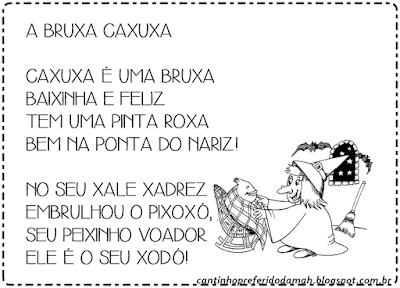 LEIA A FAMÍLIA SILÁBICA :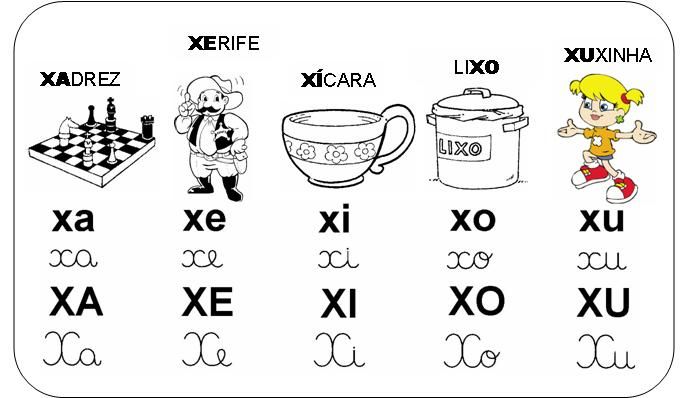 1. QUAL O NOME DA BRUXA?____________________________________________
2. QUAL É A COR DA PINTA QUE A BRUXA TEM NO NARIZ?__________________
3. QUEM É PIXOXÓ?___________________________________________________
4. COM O QUÊ A BRUXA EMBRULHOU O PIXOXÓ?__________________________
________________________________________________________________5.  CAXUXA É UMA BRUXA:A) ALEGRE E ATRAPALHADA (   )              B) BAIXINHA E FELIZ (   )C) MALVADA (   )                                        D) ENGRAÇADA (   )
PINTE, NO TEXTO, TODAS AS PALAVRAS QUE TÊM X E DEPOIS ESCREVA ABAIXO: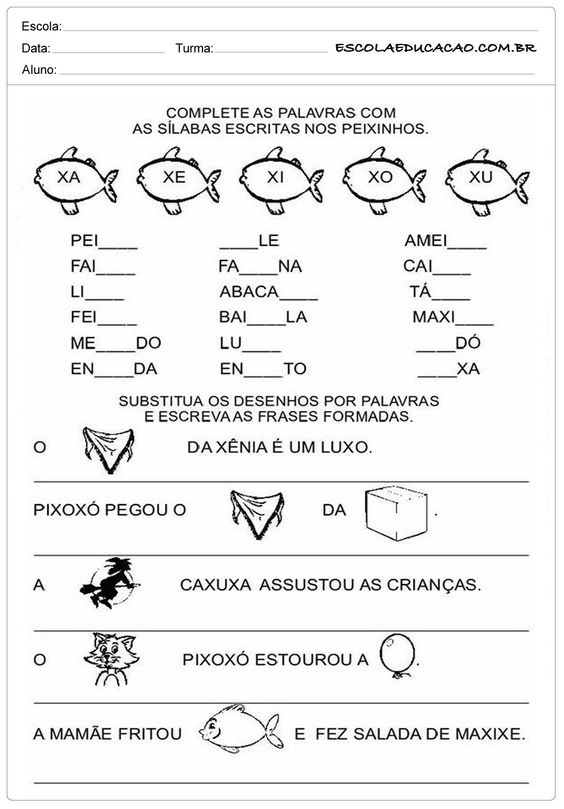 OBSERVE AS CENAS E ORGANIZE AS FRASES ABAIXO, DEPOIS COPIE EM ORDEM EM UMA FOLHA E LEIA EM VOZ  ALTA: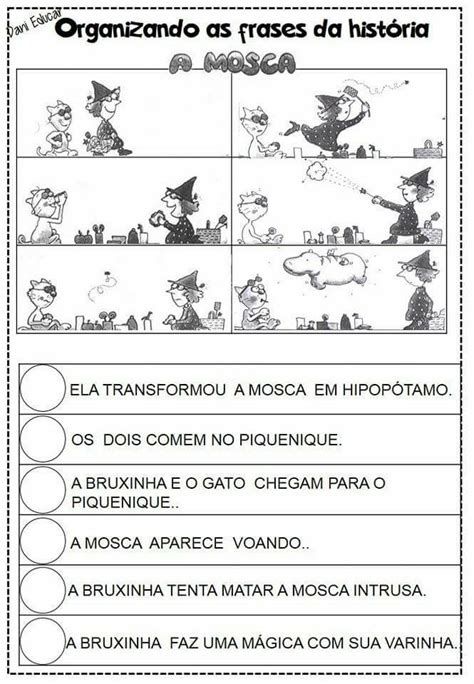 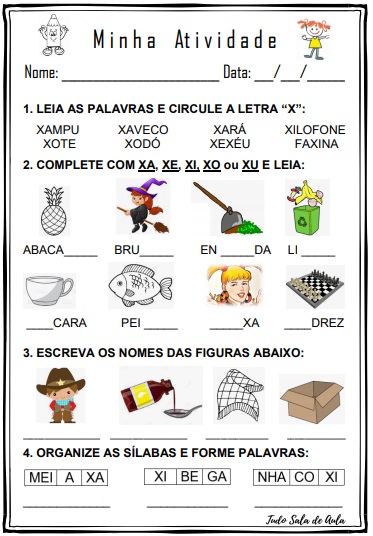 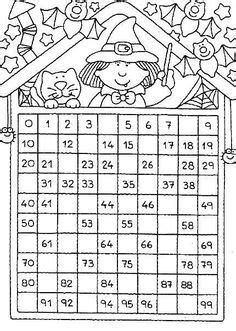 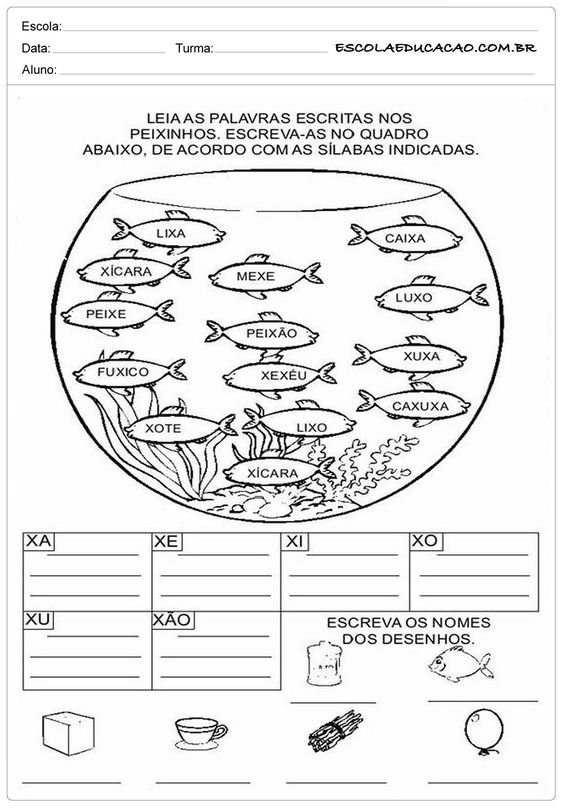 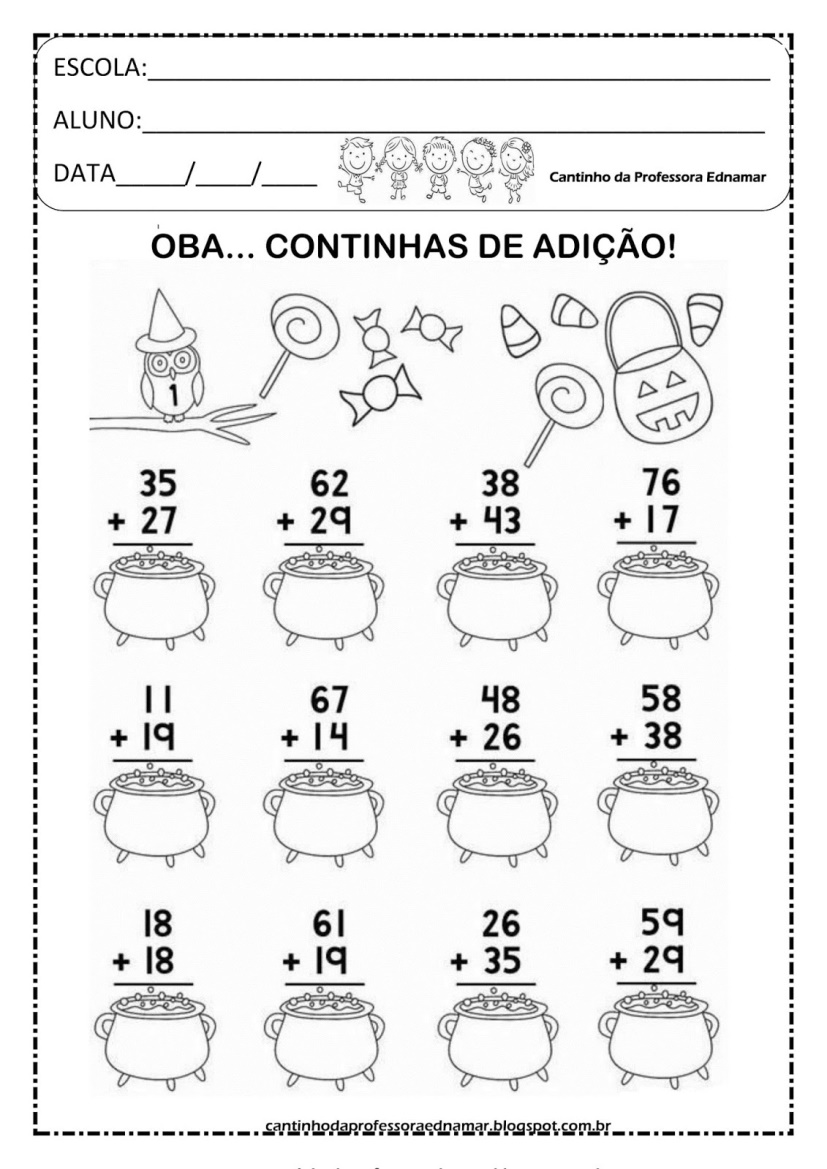 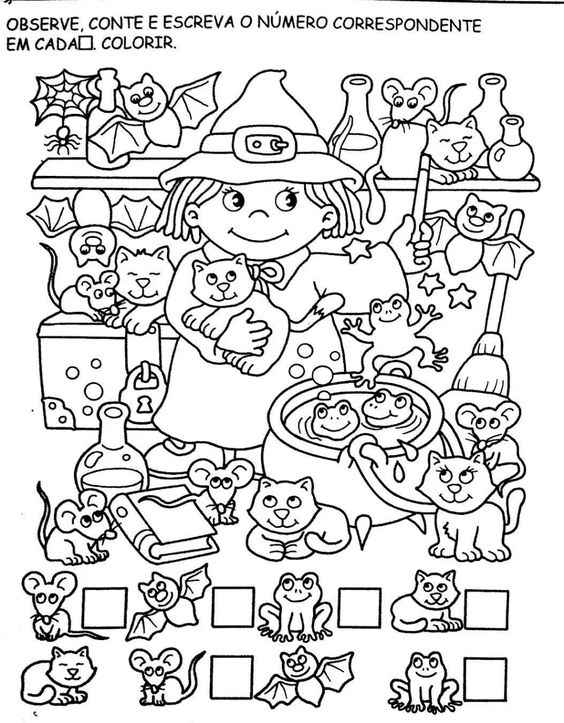 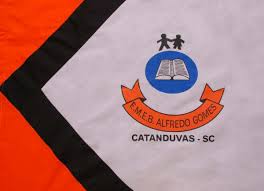 ESCOLA MUNICIPAL DE EDUCAÇÃO BÁSICA ALFREDO GOMES.DIRETORA: IVÂNIA NORA.ASSESSORA PEDAGÓGICA: SIMONE ANDRÉA CARL.ASSESSORA TÉCNICA ADM.: TANIA N. DE ÁVILA.PROFESSORA: ELIANE KARVASKIANO 2021  - TURMA 2º ANO VESPERTINOSEQUÊNCIA DO DIA 05 AO DIA 09 DE JULHO  DE 2021.( 20ºSEQ.)TEL.ESCOLA:3525-6555   TEL.PROº ELIANE:99202-6938